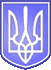                                            Україна            К у ч у р г а н с ь к а   с і л ь с ь к а   р а д а                                                       	      Роздільнянського району Одеської області                                                           РІШЕННЯПро внесення змін та доповнень до Положення про податок на нерухоме майно, відмінне від земельної ділянкиКеруючись ст.143 Конституції України, ст..69 Закону України «Про місцеве самоврядування в Україні», ст..ст. 7,10 та 12 розділу І, статтями 265,266 розділу VII, пунктом 33 Перехідних положень Податкового кодексу України, ст64 Бюджетного кодексу України, з метою ефективного наповнення доходної частини сільського бюджету, Кучурганська сільська рада 
ВИРІШИЛА:           1.Внести зміни до Положення про податок на нерухоме майно, відмінне від земельної ділянки, затвердженого рішенням Кучурганської сільської ради 24.06.2011року № 73- VI (зі змінами),  встановивши ставки податку на нерухоме майно відмінне від земельної ділянки,що перебувають у власності фізичних та юридичних осіб за 1 кв.м. загальної площі об’єкта житлової та нежитлової нерухомості.           2.Внести зміни і доповнення до Положення про податок на нерухоме майно, відмінне від земельної ділянки, затвердженого рішенням  Кучурганської сільської ради 24.06.2011року № 73- VI (зі змінами) ,  та затвердити його у новій редакції (додається).          3.Контроль за виконанням цього рішення покласти на постійну комісію сільської ради з питань планування,бюджету , фінансів,соціального розвитку села та комунального майна.Сільський голова                                                                              А.П.Левицький27 січня 2016 року  № 31- VIІПОЛОЖЕННЯпро податок на нерухоме майно, відмінне від земельної ділянки1. Загальні положення1.1. Об'єкти житлової нерухомості - будівлі, віднесені відповідно до законодавства до житлового фонду, дачні та садові будинки.1.2. Будівлі, віднесені до житлового фонду поділяються на такі типи:а) житловий будинок - будівля капітального типу, споруджена з дотриманням вимог, встановлених законом, іншими нормативно-правовими актами, і призначена для постійного у ній проживання. Житлові будинки поділяються на житлові будинки садибного типу та житлові будинки квартирного типу різної поверховості.  Житловий будинок садибного типу - житловий будинок, розташований на окремій земельній ділянці, який складається із житлових та допоміжних (нежитлових) приміщень;б) прибудова до житлового будинку - частина будинку, розташована поза контуром його капітальних зовнішніх стін, і яка має з основною частиною будинку одну (або більше) спільну капітальну стіну;в) квартира – ізольоване помешкання в житловому будинку, призначене та придатне для постійного у ньому проживання;г) котедж – одно-, півтораповерховий будинок невеликої житлової площі для постійного чи тимчасового проживання з присадибною ділянкою;ґ) кімнати у багатосімейних (комунальних) квартирах - ізольовані помешкання в квартирі, в якій мешкають двоє чи більше квартиронаймачів.1.3. Садовий будинок – будинок для літнього (сезонного) використання, який в питаннях нормування площі забудови, зовнішніх конструкцій та інженерного обладнання не відповідає нормативам, установленим для житлових будинків.1.4. Дачний будинок – житловий будинок для використання протягом року з метою позаміського відпочинку.1.5. Об'єкти нежитлової нерухомості – будівлі, приміщення, що не віднесені відповідно до законодавства до житлового фонду. 1.6. У нежитловій нерухомості виділяють:а) будівлі готельні – готелі, мотелі, кемпінги, пансіонати, ресторани та бари, туристичні бази, гірські притулки, табори для відпочинку, будинки відпочинку;б) будівлі офісні – будівлі фінансового обслуговування, адміністративно-побутові будівлі, будівлі для конторських та адміністративних цілей;в) будівлі торговельні – торгові центри, універмаги, магазини, криті ринки, павільйони та зали для ярмарків, станції технічного обслуговування автомобілів, їдальні, кафе, закусочні, бази та склади підприємств торгівлі й громадського харчування, будівлі підприємств побутового обслуговування;г) гаражі – гаражі (наземні й підземні) та криті автомобільні стоянки;ґ) будівлі промислові та склади;д) будівлі для публічних виступів (казино, ігорні будинки);е) інші будівлі.2. Платники податку2.1. Платниками податку є фізичні та юридичні особи, в тому числі нерезиденти, які є власниками об'єктів житлової та/або нежитлової нерухомості. 2.2. Визначення платників податку в разі перебування об'єктів житлової та/або нежитлової нерухомості у спільній частковій або спільній сумісній власності кількох осіб: а) якщо об'єкт житлової та/або нежитлової нерухомості перебуває у спільній частковій власності кількох осіб, платником податку є кожна з цих осіб за належну їй частку; б) якщо об'єкт житлової та/або нежитлової нерухомості перебуває у спільній сумісній власності кількох осіб, але не поділений в натурі, платником податку є одна з таких осіб-власників, визначена за їх згодою, якщо інше не встановлено судом; в) якщо об'єкт житлової та/або нежитлової нерухомості перебуває у спільній сумісній власності кількох осіб і поділений між ними в натурі, платником податку є кожна з цих осіб за належну їй частку. 3. Об’єкт оподаткування3.1. Об'єктом оподаткування є об'єкт житлової та нежитлової нерухомості, в тому числі його частка. 3.2. Не є об'єктом оподаткування: а) об'єкти житлової та нежитлової нерухомості, які перебувають у власності органів державної влади, органів місцевого самоврядування, а також організацій, створених ними в установленому порядку, що повністю утримуються за рахунок відповідного державного бюджету чи місцевого бюджету і є неприбутковими (їх спільній власності);б) об'єкти житлової та нежитлової нерухомості, які розташовані в зонах відчуження та безумовного (обов'язкового) відселення, визначені законом, в тому числі їх частки;в) будівлі дитячих будинків сімейного типу;г) гуртожитки;ґ) житлова нерухомість непридатна для проживання, в тому числі у зв'язку з аварійним станом, визнана такою згідно з рішенням міської ради;д) об'єкти житлової нерухомості, в тому числі їх частки, що належать дітям-сиротам, дітям, позбавленим батьківського піклування, та особам з їх числа, визнаним такими відповідно до закону, дітям-інвалідам, які виховуються одинокими матерями (батьками), але не більше одного такого об'єкта на дитину;е) об'єкти нежитлової нерухомості, які використовуються суб'єктами господарювання малого та середнього бізнесу, що провадять свою діяльність в малих архітектурних формах та на ринках;є) будівлі промисловості, зокрема виробничі корпуси, цехи, складські приміщення промислових підприємств;ж) будівлі, споруди сільськогосподарських товаровиробників, призначені для використання безпосередньо у сільськогосподарській діяльності;з) об'єкти житлової та нежитлової нерухомості, які перебувають у власності громадських організацій інвалідів та їх підприємств;и) об’єктами нерухомості, що перебувають у власності релігійних організацій, статути (положення) яких зареєстровано у встановленому законом порядку,та використовуються виключно для забезпечення їхньої статутної діяльності, включаючи ті,в яких здійснюють діяльність засновані такими релігійними організаціями добродійні заклади (притулки,інтернати, лікарні тощо), крім об’єктів нерухомості,в яких здійснюється виробнича та/або господарська діяльність.і) будівлі дошкільних та загальноосвітніх навчальних закладів незалежно від форми власності та джерел фінансування, що використовуються для надання освітніх послуг.4. База оподаткування4.1. Базою оподаткування є загальна площа об'єкта житлової та нежитлової нерухомості, в тому числі його часток. 4.2. База оподаткування об'єктів житлової та нежитлової нерухомості, в тому числі їх часток, які перебувають у власності фізичних осіб, обчислюється Роздільнянською об’єднаною державною податковою інспекцією Головного Управління Державної фіскальної служби України в Одеській області (надалі – Роздільнянська ОДПІ) на підставі даних Державного реєстру речових прав на нерухоме майно, що безоплатно надаються органами державної реєстрації прав на нерухоме майно та/або на підставі оригіналів відповідних документів платника податків, зокрема документів на право власності.4.3. База оподаткування об'єктів житлової та нежитлової нерухомості, в тому числі їх часток, що перебувають у власності юридичних осіб, обчислюється такими особами самостійно, виходячи з загальної площі кожного окремого об'єкта оподаткування на підставі документів, що підтверджують право власності на такий об'єкт. 5. Пільги із сплати податку5.1. База оподаткування об'єкта/об'єктів житлової нерухомості, в тому числі їх часток, що перебувають у власності фізичної особи платника податку, зменшується:а) для квартири/квартир незалежно від їх кількості - на 60 кв. метрів;б) для житлового будинку/будинків незалежно від їх кількості - на 120 кв. метрів;в) для різних типів об'єктів житлової нерухомості, в тому числі їх часток (у разі одночасного перебування у власності платника податку квартири/квартир та житлового будинку/будинків, у тому числі їх часток), - на 180 кв. метрів.5.2. Таке зменшення надається один раз за кожний базовий податковий (звітний) період (рік).6. Ставка податку6.1. Ставки податку встановлюються у відсотковому розмірі від мінімальної заробітної плати, встановленої законом на 1 січня звітного (податкового) року, за 1 кв. метр бази оподаткування:0, 1 відсоток- для об’єктів житлової та нежитлової нерухомості, що перебувають у власності фізичних осіб на території Кучурганської сільської ради в межах всіх економіко-плануваьних зон;1,0 відсоток для об’єктів житлової та нежитлової нерухомості, що перебувають у власності юридичних осіб першої,третьої,четвертої економіко-планувальної зони.(Перша економіко-планувальна зона вул. Леніна №2-22,№1-25, провул. Польовий. Третя економіко-планувальна зона вул. Леніна №214а-286,№177-277, провул. Виноградний №1-9,вул.. Гагаріна з №104-№145,вул. Молодіжна, вул. Матросова №31-87,вул. Молодіжна,вул. Матросова №31-87,вул. Котовського 1-55,№2-92. Четверта вул. Терешкової, провул. Сонячний, вул. Котовського 57-115,№94-120,вул. Філатова, вул. Торгова,вул. Садова, вул. Леніна №288-366,279-333. )1,5 відсотка - для об’єктів житлової та нежитлової нерухомості, що перебувають у власності юридичних осіб другої економіко-планувальної зони. (Друга економіко-планувальна зона : вул. Леніна №22-214; Леніна №25-175; вул. Студентська, вул. Миру, вул. Шевченка, пров. Виноградний №2-10, вул. Вінника, вул. Артеменка, вул. Гагаріна №2-102, №1-143, вул. Комарова, вул. Матросова №2-30,№1-29, вул. Львівська, вул. Шкільна, провул. Одеський).7. Податковий період7.1. Базовий податковий (звітний) період дорівнює календарному року. 8. Порядок обчислення суми податку8.1. Обчислення суми податку з об'єкта/об'єктів житлової нерухомості, які перебувають у власності фізичних осіб, членів територіальної громади села Кучурган , здійснюється Роздільнянською ОДПІ у такому порядку:а) за наявності у власності платника податку одного об'єкта житлової нерухомості, в тому числі його частки, податок обчислюється, виходячи з бази оподаткування, зменшеної відповідно до підпунктів «а» або «б» підпункту 5.1. цього Положення, та ставки податку встановленої п. 6.1. даного Положення; б) за наявності у власності платника податку більше одного об'єкта житлової нерухомості одного типу, в тому числі їх часток, податок обчислюється виходячи із сумарної загальної площі таких об'єктів зменшеної відповідно до підпунктів «а» або «б» підпункту 5.1 цього Положення, та ставки податку встановленої п. 6.1. даного Положення;в) за наявності у власності платника податку об'єктів житлової нерухомості різних видів, у тому числі їх часток, податок обчислюється виходячи із сумарної загальної площі таких об'єктів, зменшеної відповідно до підпункту «в» підпункту 5.1 цього Положення, та ставки податку встановленої п. 6.1. даного Положення; г) сума податку, обчислена з урахуванням підпунктів 2 і 3 цього підпункту, розподіляється Роздільнянською ОДПІ пропорційно до питомої ваги загальної площі кожного з об'єктів житлової нерухомості.  8.1.1. Обчислення суми податку з об'єкта/об'єктів нежитлової нерухомості, які перебувають у власності фізичних осіб, членів територіальної громади села Кучурган, здійснюється Роздільнянською ОДПІ виходячи із загальної площі кожного з об'єктів нежитлової нерухомості та відповідної ставки податку.8.2. Податкове/податкові повідомлення-рішення про сплату суми/сум податку, обчисленого згідно з підпунктом 8.1 цього Положення, та відповідні платіжні реквізити, зокрема, органів місцевого самоврядування за місцезнаходженням кожного з об'єктів житлової та/або нежитлової нерухомості, надсилаються (вручаються) платнику податку, члену територіальної громади села Кучурган, Роздільнянською ОДПІ за місцем його податкової адреси (місцем реєстрації) до 1 липня року, що настає за базовим податковим (звітним) періодом (роком). 8.2.1. Щодо новоствореного (нововведеного) об'єкта житлової та/або нежитлової нерухомості податок сплачується фізичною особою-платником починаючи з місяця, в якому виникло право власності на такий об'єкт.8.2.2. Роздільнянська ОДПІ в десятиденний строк інформує відповідні контролюючі органи за місцезнаходженням об'єктів житлової та/або нежитлової нерухомості про надіслані (вручені) платнику податку податкові повідомлення-рішення про сплату податку у порядку, встановленому центральним органом виконавчої влади, що забезпечує формування та реалізує державну податкову і митну політику.8.2.3. Нарахування податку та надсилання (вручення) податкових повідомлень-рішень про сплату податку на об’єкти житлової та/або нежитлової нерухомості, що перебувають у власності фізичних осіб-нерезидентів, які розташовані на території Кучурганської сільської ради  - здійснює Роздільнянська ОДПІ. 8.3. Платники податку мають право звернутися з письмовою заявою до Роздільнянської ОДПІ у випадку їх проживання (реєстрації) на території Кучурганської сільської ради для проведення звірки даних щодо:а) об'єктів житлової та/або нежитлової нерухомості, в тому числі їх часток, що перебувають у власності платника податку;б) розміру загальної площі об'єктів житлової та/або нежитлової нерухомості, що перебувають у власності платника податку;в) права на користування пільгою із сплати податку;г) розміру ставки податку;д) нарахованої суми податку.8.3.1. У разі виявлення розбіжностей між даними Роздільнянської ОДПІ та даними, підтвердженими платником податку на підставі оригіналів відповідних документів, зокрема документів на право власності, Роздільнянська ОДПІ проводить перерахунок суми податку і надсилає (вручає) даному платнику податку нове податкове повідомлення-рішення. Попереднє податкове повідомлення-рішення вважається скасованим (відкликаним).8.4. Органи державної реєстрації прав на нерухоме майно, а також органи, що здійснюють реєстрацію місця проживання фізичних осіб, зобов'язані щоквартально у           15-денний строк після закінчення податкового (звітного) кварталу подавати Роздільнянській ОДПІ відомості, необхідні для розрахунку податку, за місцем розташування такого об'єкта нерухомого майна станом на перше число відповідного кварталу в порядку, визначеному Кабінетом Міністрів України.8.5. Платники податку - юридичні особи самостійно обчислюють суму податку станом на 1 січня звітного року і до 20 лютого цього ж року подають контролюючому органу за місцезнаходженням об'єкта/об'єктів оподаткування декларацію за формою, встановленою у порядку, передбаченому статтею 46 Податкового кодексу України, з розбивкою річної суми рівними частками поквартально.8.6. Юридичною особою - платником декларація щодо новостворених (нововведених) об'єктів житлової та/або нежитлової нерухомості подається протягом 30 календарних днів з дня виникнення права власності на такий об'єкт, а податок сплачується починаючи з місяця, в якому виникло право власності на такий об'єкт. 9. Порядок обчислення сум податку в разі зміни власника об'єкта оподаткування податком9.1. У разі переходу права власності на об'єкт оподаткування від одного власника до іншого протягом календарного року податок обчислюється для попереднього власника за період з 1 січня цього року до початку того місяця, в якому він втратив право власності на зазначений об'єкт оподаткування, а для нового власника - починаючи з місяця, в якому виникло право власності.9.2. Роздільнянська ОДПІ надсилає податкове повідомлення-рішення новому власнику після отримання інформації про перехід права власності.10. Порядок сплати податку10.1. Податок сплачується за місцем розташування об'єкта/об'єктів оподаткування і зараховується до відповідного бюджету згідно з положеннями Бюджетного кодексу України.     11. Строки сплати податку11.1. Податкове зобов'язання за звітний рік з податку сплачується: а) фізичними особами - протягом 60 днів з дня вручення податкового повідомлення-рішення;б) юридичними особами - авансовими внесками щокварталу до 30 числа місяця, що наступає за звітним кварталом, які відображаються в річній податковій декларації.12. Відповідальність платників податку і контроль12.1. Відповідальність за правильність обчислення та повноту і своєчасність сплати податку покладається на платників податку відповідно до діючого законодавства.12.2. Контроль за правильністю розрахунку, повнотою і своєчасністю перерахування податку на нерухоме майно, відмінне від земельної ділянки, до бюджету Кучурганської сільської ради покладається на Роздільнянську ОДПІ в межах її повноважень, визначених діючим законодавством.Кучурганський сільський голова                                                                   А.П.Левицький                          ЗАТВЕРДЖЕНО          Рішення Кучурганської сільської ради                          від « 27»  січня 2016 р. 	            №31-VII